ПРАВИТЕЛЬСТВО РОССИЙСКОЙ ФЕДЕРАЦИИПОСТАНОВЛЕНИЕот 6 февраля 2020 г. N 100ОБ УТВЕРЖДЕНИИ ФЕДЕРАЛЬНОГО СТАНДАРТАВНУТРЕННЕГО ГОСУДАРСТВЕННОГО (МУНИЦИПАЛЬНОГО) ФИНАНСОВОГОКОНТРОЛЯ "ПРАВА И ОБЯЗАННОСТИ ДОЛЖНОСТНЫХ ЛИЦ ОРГАНОВВНУТРЕННЕГО ГОСУДАРСТВЕННОГО (МУНИЦИПАЛЬНОГО) ФИНАНСОВОГОКОНТРОЛЯ И ОБЪЕКТОВ ВНУТРЕННЕГО ГОСУДАРСТВЕННОГО(МУНИЦИПАЛЬНОГО) ФИНАНСОВОГО КОНТРОЛЯ (ИХ ДОЛЖНОСТНЫХЛИЦ) ПРИ ОСУЩЕСТВЛЕНИИ ВНУТРЕННЕГО ГОСУДАРСТВЕННОГО(МУНИЦИПАЛЬНОГО) ФИНАНСОВОГО КОНТРОЛЯ"В соответствии с пунктом 3 статьи 269.2 Бюджетного кодекса Российской Федерации Правительство Российской Федерации постановляет:1. Утвердить прилагаемый федеральный стандарт внутреннего государственного (муниципального) финансового контроля "Права и обязанности должностных лиц органов внутреннего государственного (муниципального) финансового контроля и объектов внутреннего государственного (муниципального) финансового контроля (их должностных лиц) при осуществлении внутреннего государственного (муниципального) финансового контроля".2. Настоящее постановление вступает в силу с 1 июля 2020 г.Председатель ПравительстваРоссийской ФедерацииМ.МИШУСТИНУтвержденпостановлением ПравительстваРоссийской Федерацииот 6 февраля 2020 г. N 100ФЕДЕРАЛЬНЫЙ СТАНДАРТВНУТРЕННЕГО ГОСУДАРСТВЕННОГО (МУНИЦИПАЛЬНОГО) ФИНАНСОВОГОКОНТРОЛЯ "ПРАВА И ОБЯЗАННОСТИ ДОЛЖНОСТНЫХ ЛИЦ ОРГАНОВВНУТРЕННЕГО ГОСУДАРСТВЕННОГО (МУНИЦИПАЛЬНОГО) ФИНАНСОВОГОКОНТРОЛЯ И ОБЪЕКТОВ ВНУТРЕННЕГО ГОСУДАРСТВЕННОГО(МУНИЦИПАЛЬНОГО) ФИНАНСОВОГО КОНТРОЛЯ (ИХ ДОЛЖНОСТНЫХЛИЦ) ПРИ ОСУЩЕСТВЛЕНИИ ВНУТРЕННЕГО ГОСУДАРСТВЕННОГО(МУНИЦИПАЛЬНОГО) ФИНАНСОВОГО КОНТРОЛЯ"I. Общие положения1. Федеральный стандарт внутреннего государственного (муниципального) финансового контроля "Права и обязанности должностных лиц органов внутреннего государственного (муниципального) финансового контроля и объектов внутреннего государственного (муниципального) финансового контроля (их должностных лиц) при осуществлении внутреннего государственного (муниципального) финансового контроля" (далее - стандарт) определяет права и обязанности должностных лиц органов внутреннего государственного (муниципального) финансового контроля и объектов внутреннего государственного (муниципального) финансового контроля (их должностных лиц) (далее соответственно - должностные лица органа контроля, органы контроля, объекты контроля).II. Права и обязанности должностных лиц органов контроля2. Должностными лицами органа контроля, осуществляющими контрольную деятельность, являются:а) руководитель органа контроля;б) заместители руководителя органа контроля, к компетенции которых относятся вопросы осуществления внутреннего государственного (муниципального) финансового контроля;в) руководители (заместители руководителей) структурных подразделений (территориальных органов (при наличии) органа контроля, ответственные за осуществление контрольных мероприятий;г) иные государственные (муниципальные) гражданские служащие органа контроля, уполномоченные на участие в проведении контрольных мероприятий.3. Должностные лица органа контроля имеют право:а) запрашивать и получать у объекта контроля на основании обоснованного запроса в письменной или устной форме информацию, документы и материалы, а также их копии, необходимые для проведения проверок, ревизий и обследований (далее - контрольные мероприятия);б) получать объяснения у объекта контроля в письменной или устной формах, необходимые для проведения контрольных мероприятий;в) при осуществлении выездных проверок (ревизий, обследований), в том числе встречных проверок, проводимых по месту нахождения объекта встречной проверки, беспрепятственно по предъявлении документа, удостоверяющего личность (служебного удостоверения), и копии правового акта органа контроля о проведении контрольного мероприятия посещать помещения и территории, которые занимают объекты контроля, в отношении которых проводится контрольное мероприятие, требовать предъявления поставленных товаров, результатов выполненных работ, оказанных услуг;(в ред. Постановления Правительства РФ от 21.03.2022 N 421)г) назначать (организовывать) экспертизы, необходимые для проведения контрольных мероприятий, с использованием фото-, видео- и аудиотехники, а также иных видов техники и приборов, в том числе измерительных приборов, с привлечением:независимых экспертов (специализированных экспертных организаций);специалистов иных государственных (муниципальных) органов;(в ред. Постановления Правительства РФ от 31.12.2020 N 2435)специалистов учреждений, подведомственных органу контроля.Под независимым экспертом (специализированной экспертной организацией) понимается физическое лицо (юридическое лицо), не заинтересованное в результатах контрольного мероприятия, обладающее специальными знаниями, опытом, квалификацией (работники которого обладают специальными знаниями, опытом, квалификацией), которое проводит экспертизу на основе договора (контракта) с органом контроля;под специалистом иного государственного (муниципального) органа понимается государственный служащий федерального органа государственной власти, органа государственной власти субъекта Российской Федерации (муниципальный служащий), привлекаемый к проведению контрольных мероприятий по согласованию с соответствующим руководителем органа государственной власти (органа местного самоуправления);(в ред. Постановления Правительства РФ от 31.12.2020 N 2435)под специалистом учреждения, подведомственного органу контроля, понимается работник казенного, бюджетного, автономного учреждения, функции и полномочия учредителя которого осуществляет орган контроля, привлекаемый к проведению контрольного мероприятия на основании поручения руководителя (заместителя руководителя) органа контроля;д) получать необходимый для осуществления внутреннего государственного (муниципального) финансового контроля доступ к государственным и муниципальным информационным системам, информационным системам, владельцем или оператором которых является объект контроля, с соблюдением законодательства Российской Федерации об информации, информационных технологиях и о защите информации, законодательства Российской Федерации о государственной и иной охраняемой законом тайне;е) проводить (организовывать) мероприятия по документальному и (или) фактическому изучению деятельности объекта контроля, в том числе путем проведения осмотра, инвентаризации, наблюдения, пересчета, экспертизы, исследования, контрольных замеров (обмеров);ж) запрашивать у органов государственной власти (государственных органов), органов местного самоуправления, органов местной администрации, органов управления государственными внебюджетными фондами, организаций и должностных лиц информацию, документы и материалы, необходимые в целях установления и (или) подтверждения фактов, связанных с деятельностью объекта контроля, в отношении которого проводятся контрольные мероприятия;(пп. "ж" введен Постановлением Правительства РФ от 06.09.2021 N 1504)з) запрашивать у органов государственной власти (государственных органов), органов местного самоуправления, органов местной администрации, органов управления государственными внебюджетными фондами, а также организаций, являющихся владельцами и (или) операторами информационных систем, доступ к данным информационных систем, владельцами и (или) операторами которых они являются, в соответствии с законодательством Российской Федерации об информации, информационных технологиях и о защите информации, законодательством Российской Федерации о государственной и иной охраняемой законом тайне;(пп. "з" введен Постановлением Правительства РФ от 06.09.2021 N 1504)и) запрашивать у органов государственной власти (государственных органов), органов местного самоуправления, органов местной администрации, органов управления государственными внебюджетными фондами, а также организаций, являющихся владельцами и (или) операторами информационных систем, пользователем которых является объект контроля, предоставление необходимого для осуществления внутреннего государственного (муниципального) финансового контроля доступа должностным лицам органа контроля к данным таких информационных систем.(пп. "и" введен Постановлением Правительства РФ от 21.03.2022 N 421)4. Должностные лица органа контроля обязаны:а) своевременно и в полной мере исполнять в соответствии с бюджетным законодательством Российской Федерации и иными правовыми актами, регулирующими бюджетные правоотношения, полномочия органа контроля по осуществлению внутреннего государственного (муниципального) финансового контроля;б) соблюдать права и законные интересы объектов контроля, в отношении которых проводятся контрольные мероприятия;в) проводить контрольные мероприятия в соответствии с правовым актом органа контроля о проведении контрольного мероприятия, при необходимости предъявлять копию правового акта органа контроля о проведении контрольного мероприятия;г) не совершать действий, направленных на воспрепятствование осуществлению деятельности объекта контроля при проведении контрольного мероприятия;д) знакомить руководителя (представителя) объекта контроля с подлежащими направлению объекту контроля копиями документов органа контроля, оформляемых при проведении контрольного мероприятия, приостановлении, возобновлении и продлении срока проведения контрольного мероприятия, об изменении состава проверочной (ревизионной) группы, а также с результатами контрольных мероприятий (актами, заключениями);(пп. "д" в ред. Постановления Правительства РФ от 31.12.2020 N 2435)е) не препятствовать руководителю, должностному лицу или иному работнику объекта контроля присутствовать при проведении контрольных действий по фактическому изучению деятельности объекта контроля (осмотре, инвентаризации, наблюдении, пересчете, экспертизе, исследовании, контрольном замере (обмере) в ходе выездной проверки (ревизии, обследования) и давать пояснения по вопросам, относящимся к предмету контрольного мероприятия;ж) направлять представления, предписания в случаях, предусмотренных бюджетным законодательством Российской Федерации;(в ред. Постановления Правительства РФ от 21.03.2022 N 421)з) направлять уведомления о применении бюджетных мер принуждения в случаях, предусмотренных бюджетным законодательством Российской Федерации;и) осуществлять производство по делам об административных правонарушениях в порядке, установленном законодательством Российской Федерации об административных правонарушениях;к) обращаться в суд с исковыми заявлениями о возмещении ущерба публично-правовому образованию, признании закупок недействительными в случаях, предусмотренных законодательством Российской Федерации;л) направлять в правоохранительные органы информацию о выявлении факта совершения действия (бездействия), содержащего признаки состава преступления, и (или) документы и иные материалы, подтверждающие такой факт;м) направлять в адрес государственного (муниципального) органа (должностного лица) в порядке, установленном законодательством Российской Федерации, информацию о выявлении обстоятельств и фактов, свидетельствующих о признаках нарушения, рассмотрение которых относится к компетенции такого органа (должностного лица), и (или) документы и иные материалы, подтверждающие такие факты.(в ред. Постановления Правительства РФ от 31.12.2020 N 2435)5. Должностные лица органа контроля при привлечении независимого эксперта (работника специализированной экспертной организации), специалиста иного государственного (муниципального) органа, не являющегося органом контроля, специалиста учреждения, подведомственного органу контроля (далее - специалист), обязаны провести проверку следующих требований, подтверждающих наличие у специалиста специальных знаний, опыта, квалификации, необходимых для проведения экспертизы:(в ред. Постановления Правительства РФ от 31.12.2020 N 2435)а) высшее или среднее профессиональное образование по специальности, требуемой в области экспертизы;б) стаж работы по специальности, требуемой в области экспертизы, не менее 3 лет;в) квалификационный аттестат, лицензия или аккредитация, требуемые в области экспертизы;г) знание законодательства Российской Федерации, регулирующего предмет экспертизы;д) умение использовать необходимые для подготовки и оформления экспертных заключений программно-технические средства;е) навык работы с различными источниками информации, информационными ресурсами и технологиями, использования в профессиональной деятельности компьютерной техники, прикладных программных средств, современных средств телекоммуникации, информационно-справочных, информационно-поисковых систем, баз данных;ж) специальные профессиональные навыки в зависимости от типа экспертизы.6. Должностные лица органа контроля при привлечении специалиста обязаны провести проверку следующих обстоятельств, исключающих участие специалиста в контрольном мероприятии:а) заинтересованность специалиста в результатах контрольного мероприятия;б) наличие у специалиста в период контрольного мероприятия и в проверяемый период гражданско-правовых, трудовых отношений с объектом контроля (его должностными лицами);в) наличие у специалиста в период контрольного мероприятия и в проверяемый период близкого родства (родители, супруги, братья, сестры, дети, а также братья, сестры, родители и дети супругов) с должностными лицами объекта контроля;г) признание лица, являющегося специалистом, недееспособным или ограниченно дееспособным по решению суда;д) включение специалиста, являющегося независимым экспертом или работником специализированной экспертной организации, в реестр недобросовестных поставщиков в соответствии с Федеральным законом "О контрактной системе в сфере закупок товаров, работ, услуг для обеспечения государственных и муниципальных нужд".7. В случае отсутствия одного из указанных в пункте 5 стандарта условий, подтверждающих наличие у специалиста специальных знаний, опыта, квалификации, и (или) выявления одного из указанных в пункте 6 стандарта обстоятельств, исключающих участие специалиста в контрольном мероприятии, должностные лица органа контроля не вправе допускать такого специалиста к участию в контрольном мероприятии, а привлеченного специалиста обязаны отстранить от участия в контрольном мероприятии.III. Права и обязанности объектов контроля(их должностных лиц)8. Объекты контроля (их должностные лица) имеют право:а) присутствовать при проведении контрольных действий по фактическому изучению деятельности объекта контроля (осмотре, инвентаризации, наблюдении, пересчете, экспертизе, исследовании, контрольном замере (обмере), проводимых в рамках выездных проверок (ревизий, обследований), давать объяснения по вопросам, относящимся к теме и основным вопросам, подлежащим изучению в ходе проведения контрольного мероприятия;б) обжаловать решения и действия (бездействие) органа контроля и его должностных лиц в порядке, установленном законодательством Российской Федерации и иными нормативными правовыми актами;в) представлять в орган контроля возражения в письменной форме на акт (заключение), оформленный по результатам проверки, ревизии (обследования), с приложением документов, подтверждающих обоснованность возражений (при необходимости).(в ред. Постановления Правительства РФ от 21.03.2022 N 421)9. Объекты контроля (их должностные лица) обязаны:а) выполнять законные требования должностных лиц органа контроля;б) давать должностным лицам органа контроля объяснения в письменной или устной формах, необходимые для проведения контрольных мероприятий;в) представлять своевременно и в полном объеме должностным лицам органа контроля по их запросам информацию, документы и материалы, необходимые для проведения контрольных мероприятий;г) предоставлять должностным лицам, принимающим участие в проведении выездной проверки (ревизии, обследования), допуск в помещения и на территории, которые занимают объекты контроля, а также доступ к объектам экспертизы и исследования;д) обеспечивать должностных лиц, принимающих участие в проведении контрольных мероприятий, помещениями и организационной техникой, необходимыми для проведения контрольных мероприятий;е) уведомлять должностных лиц, принимающих участие в проведении контрольных мероприятий, о фото- и видеосъемке, звуко- и видеозаписи действий этих должностных лиц;ж) предоставлять необходимый для осуществления контрольных мероприятий доступ к информационным системам, владельцем или оператором которых является объект контроля;з) не совершать действий (бездействия), направленных на воспрепятствование проведению контрольного мероприятия.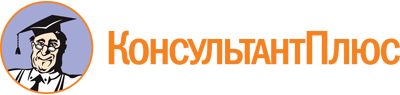 Постановление Правительства РФ от 06.02.2020 N 100
(ред. от 21.03.2022)
"Об утверждении федерального стандарта внутреннего государственного (муниципального) финансового контроля "Права и обязанности должностных лиц органов внутреннего государственного (муниципального) финансового контроля и объектов внутреннего государственного (муниципального) финансового контроля (их должностных лиц) при осуществлении внутреннего государственного (муниципального) финансового контроля"Документ предоставлен КонсультантПлюс

www.consultant.ru

Дата сохранения: 13.07.2023
 Список изменяющих документов(в ред. Постановлений Правительства РФ от 31.12.2020 N 2435,от 06.09.2021 N 1504, от 21.03.2022 N 421)Список изменяющих документов(в ред. Постановлений Правительства РФ от 31.12.2020 N 2435,от 06.09.2021 N 1504, от 21.03.2022 N 421)